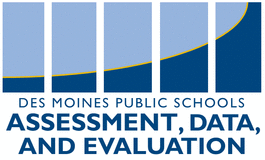 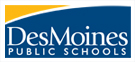  Evaluación del Progreso Estudiantil del Estado de Iowa (ISASP por sus siglas en Ingles)Estimadas Familias de DMPS,Durante varios años, las Escuelas Públicas de Des Moines, así como las escuelas de todo el estado, han administrado las Evaluaciones de Iowa a los estudiantes de los grados 3 a 11 para medir el progreso de los estudiantes y recopilar la información necesaria para informar nuestros esfuerzos de mejora escolar. Este conjunto de pruebas ha experimentado una renovación significativa este año, que nuestros estudiantes experimentarán en la primavera. Los cambios más notables son el nombre de las pruebas y el formato de presentación. Las nuevas pruebas se llamarán Evaluación del Progreso Estudiantil del Estado de Iowa (ISASP) y se presentaran en línea. Será una nueva experiencia para nuestros estudiantes tomar esta nueva evaluación estatal en línea. Aunque, las pruebas en línea no son nuevas para los estudiantes de DMPS. A partir del segundo grado, nuestros estudiantes empiezan a tomar evaluaciones en línea de Matemáticas y Lectura a través de los exámenes de Medición del Progreso Académico (MAP). Las evaluaciones ISASP se comenzaran a tomar a los estudiantes de DMPS en varias ocasiones entre el 27 de marzo y el 26 de abril. Los Programas de Pruebas de Iowa y Pearson han proporcionado recursos para que los estudiantes se preparen para las próximas evaluaciones. La página de inicio de la Evaluación del Progreso Estudiantil a nivel estatal de Iowa se puede encontrar en http://iowa.pearsonaccessnext.com. Al hacer clic en la pestaña de Preparación de Prueba en la parte superior de la página web, se mostrarán los tutoriales sobre cómo navegar en el sistema y podrán ver muestras de las pruebas para cada grado. No necesita una contraseña o una cuenta de usuario para ver estos recursos; estos están disponibles para cualquier persona con acceso a Internet. Las escuelas trabajarán con los estudiantes para ayudarlos a orientarse en este nuevo ambiente de exámenes, pero lo invitamos a ver estas pruebas con su estudiante como apoyo adicional en su preparación para el ISASP.  Sin embargo, al igual que como toda nueva iniciativa pueden haber errores en el camino, pero nos esforzaremos por crear una experiencia de prueba de calidad que maximice el número de estudiantes evaluados y reduzca las interrupciones del ambiente de aprendizaje. Esperamos poder trabajar con su familia en esta nueva iniciativa.¡Gracias!	 